
АДМИНИСТРАЦИЯ ЮРЬЕВЕЦКОГО МУНИЦИПАЛЬНОГО РАЙОНА ИВАНОВСКОЙ ОБЛАСТИ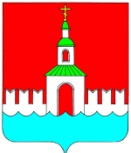 ПОСТАНОВЛЕНИЕОт    05 октября 2017  № 373                                                                     г. ЮрьевецОб утверждении «Порядка представления, рассмотрения и оценки предложений граждан и организаций о включении в муниципальную программу «Формирование современной городской среды» на 2018-2022 годы общественной территории Юрьевецкого городского поселения Юрьевецкого муниципального района, подлежащей благоустройству в 2018-2022 годы»            В  соответствии со статьей 16 Федерального закона от 6 октября 2003 года № 131-ФЗ «Об общих принципах организации местного самоуправления в  Российской Федерации», Постановлением Правительства Российской Федерации от 10.02.2017 года № 169 «Об утверждении Правил предоставления и распределения субсидий из федерального бюджета бюджетам субъектов Российской Федерации на поддержку государственных программ субъектов Российской Федерации и муниципальных программ формирования современной городской среды», Постановлением Правительства Ивановской области от 01.09.2017г. № 337-п «Об утверждении государственной программы Ивановской области «Формирование современной городской среды» на 2018-2022 годы» руководствуясь Уставом Юрьевецкого городского поселения Юрьевецкого муниципального района Ивановской области, администрация Юрьевецкого муниципального района,    ПОСТАНОВЛЯЕТ:Утвердить Порядок представления, рассмотрения и оценки предложений граждан и организаций о включении в муниципальную программу «Формирование современной городской среды» на 2018-2022 годы общественной территории Юрьевецкого городского поселения Юрьевецкого муниципального района, подлежащей благоустройству в 2018-2022 годы» (Приложение № 1).Настоящее постановление обнародовать путем размещения на официальном сайте администрации Юрьевецкого муниципального района «юрьевец-официальный.рф» и в районной газете «Волга».Контроль за исполнением настоящего постановления оставляю за собой.Глава Юрьевецкого муниципального района                                                            Ю.И. ТимошенкоПриложение № 1 к                                                                                             постановлению администрации Юрьевецкого муниципального района                                                                                                    от «05» октября 2017 года №   373   ПОРЯДОКпредставления, рассмотрения и оценки предложений граждан и организаций о включении в муниципальную программу «Формирование современной городской среды» на 2018-2022 годы общественной территории Юрьевецкого городского поселения Юрьевецкого муниципального района, подлежащей благоустройству в 2018-2022 годыНастоящий Порядок определяет последовательность действий и сроки представления, рассмотрения и оценки предложений граждан и организаций о включении в муниципальную программу «Формирование современной городской среды» на 2018-2022 годы (далее – муниципальная программа) общественной территории Юрьевецкого городского поселения Юрьевецкого муниципального района, подлежащей благоустройству в 2018-2022 годы (далее – общественная территория).В целях настоящего порядка под общественной территорией понимается территория общего пользования, которыми беспрепятственно пользуется неограниченный круг лиц соответствующего функционального назначения (в том числе площади, набережные, улицы, пешеходные зоны, береговые полосы водных объектов общего пользования, скверы, бульвары).Предложения о включении в муниципальную программу общественной территории вправе подавать граждане и организации (далее – заявители) в соответствии с настоящим Порядком.Предложение о включении в муниципальную программу общественной территории подается в виде заявки в двух экземплярах по форме согласно приложению, к настоящему Порядку.Предложение о включении общественной территории в муниципальную программу должно отвечать следующим критериям:наиболее посещаемая территория;соответствия территории градостроительной документации в части ее функционального зонирования;Заявитель в заявке вправе указать:предложение о благоустройстве общественной территории с указанием местоположения, перечня работ, предлагаемых к выполнению на общественной территории;предложения по размещению на общественной территории видов оборудования, малых архитектурных форм, иных некапитальных объектов;предложения по организации различных по функциональному назначению зон на общественной территории, предлагаемой к благоустройству;предложения по стилевому решению, в том числе по типам озеленения общественной территории, освещения и осветительного оборудования;проблемы, на решение которых направлены мероприятия по благоустройству общественной территории.К заявке заявитель вправе приложить эскизный проект благоустройства с указанием перечня работ по благоустройству, перечня объектов благоустройства предлагаемых к размещению на общественной территории, визуальное изображение (фото, видео, рисунки и т.д.).Заявка с прилагаемыми к ней документами подается в администрацию Юрьевецкого муниципального района нарочно по адресу: Ивановская область, г. Юрьевец, ул. Советская, д. 37, кабинет № 30.в рабочие дни с 05 октября 2017 года с 8.30 до 12.30 и с 13.15 до 17.15;Поступившие заявки регистрируются в день их поступления в журнале регистрации с указанием порядкового регистрационного номера, даты и времени поступления предложения, фамилии, имени, отчества (для физических лиц), наименования (для юридических лиц), а также местоположения общественной территории, предлагаемой к благоустройству. На обоих экземплярах заявки проставляется регистрационный номер, дата и время представления заявки. Один экземпляр заявки возвращается заявителю.Администрация Юрьевецкого муниципального района не позднее 7-и рабочих дней следующего за днем представления заявки передает ее в общественную комиссию по проведению комиссионной оценки предложений заинтересованных лиц, а также для осуществления контроля за реализацией приоритетного проекта «Формирование современной городской среды» (далее - комиссия), состав которой утверждается постановлением администрации Юрьевецкого муниципального района.Комиссия осуществляет рассмотрение и оценку заявок заинтересованных лиц на предмет соответствия заявки установленным настоящим Порядком требованиям, в том числе к составу и оформлению. Комиссия возвращает заявку в следующих случаях:представление заявки и прилагаемых к ней документов оформленных с нарушением требований действующего законодательства и настоящего Порядка.Решение общественной комиссии по проведению комиссионной оценки предложений заинтересованных лиц, а также для осуществления контроля за реализацией приоритетного проекта «Формирование современной городской среды» оформляется протоколом.В случае выявления несоответствия заявки требованиям настоящего Порядка, заявка с прилагаемыми к ней документами возвращается представителю с указанием причин, явившихся основанием для возврата.После устранения причины, явившейся основанием для возврата заявки, представитель вправе повторно направить предложение о включении общественной территории в муниципальную программу. В этом случае датой приема документов будет являться дата их повторной подачи.Приложение к Порядку представления, рассмотрения и оценкипредложений граждан и организаций о включении в муниципальную программу «Формирование современной городской среды» на 2018-2022 годы общественной территории Юрьевецкого городского поселения Юрьевецкого муниципального района, подлежащей благоустройству в 2018-2022 годы»                                                            В Администрацию Юрьевецкого муниципального района  От_____________________________________________                                                                   проживающий(ая) (имеющий местонахождение – для юридических лиц________________________________________________________________________________________Номер контактного телефона:___________________ЗАЯВКАо включении в муниципальную программу «Формирование современной городской среды» на 2018-2022 годы общественной территории Юрьевецкого городского поселения Юрьевецкого муниципального района, подлежащей благоустройству в 2018-2022 годы»Общая характеристика проектаОписание проекта:Описание проблемы и обоснование ее актуальности для жителей поселения: характеристика существующей ситуации и описание решаемой проблемы; необходимость выполнения проекта;Цели и задачи проекта.Мероприятия по реализации проекта:Ожидаемые результаты проекта:Дальнейшее развитие проекта после завершения финансирования мероприятий по благоустройству, использование результатов проекта в последующие годы.________________                                                                  _________________          _________________________          (дата)                                                                                     (подпись)                                   (ФИ.О.)Направление реализации проектаНаименование	проекта, 	адрес	или	описание местоположенияПроект соответствует нормам безопасности и законодательству Российской Федерации (да/нет)Площадь, на которой реализуется проект, кв. мЦель и задачи проектаИнициатор проектаЗаявитель проектаЦелевая группа:количество	человек, 	заинтересованных	в реализации проекта,в том числе прямо заинтересованных, человеккосвенно заинтересованных, человек